附件3：六盘水师范学院2022年科研助理招聘信息交流群（QQ群）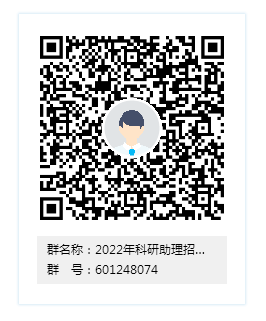 扫一扫二维码，加入QQ群聊。